PRESSEMELDING ØKONOMISK  STØTTETIL  LAG  OG  FORENINGERFRA  HEMNE  SPAREBANK  SITT  GAVEFONDHemne Sparebank fordeler midler fra bankens gavefond to ganger i året ;  15/5 og 15/11 hvert år.Alle søknader om økonomisk støtte, det være seg til investeringer, prosjekter, arrangement eller generell støtte, vil så langt mulig bli henvist til disse to søknadsdatoene.Vi har nå fordelt midler etter prioritering iht. innkomne søknader for mai 2016.  Vi har denne gang valgt å prioritere tilskudd til lag/foreninger for godt voksne. Disse bidrar aktivt i lokalsamfunnet, både for unge og eldre, ved å ta vare på og formidle historie, tradisjon, kultur og trivsel, for seg selv og for kommende generasjoner.I tillegg har vi prioritert noen andre enkeltsøknader.Følgende har blitt tildelt midler ved denne utdelingen, og orienteres i eget brev :			Vinje Bygdekvinnelag,    		Hemne Trekkspillklubb,			Hemne Sanitetsforening,    	Wesselgårdens Venner,			Vinje Fortidsminneforening,    	Snillfjord Seniordans,			Hemne Bygdekvinnelag,    		Vinje Pensjonistforening,			Hemne Historielag,    		Hemne Seniordans,			Hemne Jeger og Fiskeforening,    	Kyrksæterøra IL – Allidrett,			Mausund Seniordans,    		Mausund Husflid og Brukskunst,			Frøya Seniordans,    		Trøndelags Kysthistoriske Museum,		Titran Grendalag,       -       Bogøy Velforening,       -       Bekken Vel- og Lysforening.Neste tildeling fra bankens gavefond :  november 2016,     søknadsfrist :  15. november 2016.Frivillige lag og foreninger i Hemne, Hitra, Frøya, Snillfjord, Aure og Halsa, og ellers som har et kundeforhold til Hemne Sparebank, oppfordres om å søke.                                                                Søknadsskjema finner du bl.a. på bankens hjemmeside  www.hemnesparebank.no,  Søknader sendes til banken pr. post eller på E-post  post@hemnesparebank.no,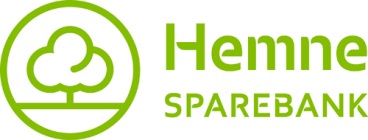 EN  SIKKER  STØTTESPILLER  FOR  DET  LOKALE  KULTURLIV